Росло посреди полянки молодое, красивое деревцо.Бежал через полянку Осел, зазевался и налетел со всего хода на это деревцо, да так, что искры из глаз посыпались.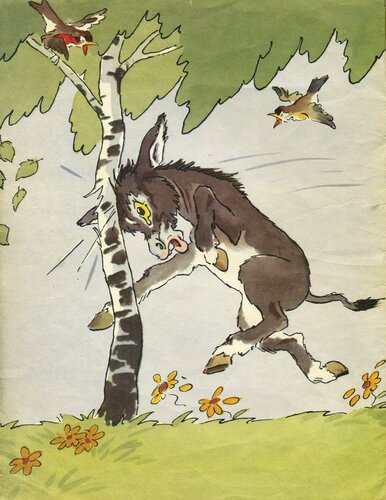 Обозлился Осел. Пошел к реке, позвал Бобра.- Бобр! Знаешь полянку, на которой одно деревцо растет?- Как не знать!- Свали, Бобр, это деревцо! У тебя зубы острые...- Это еще зачем?- Да я об него лоб расшиб - шишку себе набил!- Куда ж ты смотрел?- "Куда, куда"... Зазевался - и все тут... Свали деревцо!- Жалко валить. Оно полянку украшает.- А мне бегать мешает. Свали, Бобр, деревцо!- Не хочу.- Что тебе, трудно, что ли?- Не трудно, но не стану.- Почему?- А потому, что, если я его свалю, ты на пенек налетишь!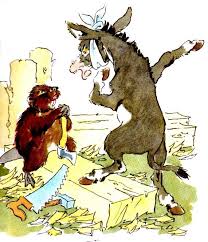 - А ты пенек выкорчуй!- Пенек выкорчую, ты в яму свалишься - ноги переломаешь!- Почему?- Потому, что ты Осел! - сказал Бобр.